«Профилактика жестокого обращения с детьми в семье».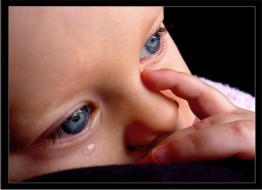 Деятельность  дошкольного образовательного учреждения  по профилактике безнадзорности несовершеннолетних и раннему выявлению семейного неблагополучия, профилактике  негативных явлений в детской  среде, организации  работы с родителями по вопросам правовой ответственности и воспитания несовершеннолетних руководствуется следующей нормативно-правовой базой:Документы международного уровня:-Конвенция  о правах ребёнка (брошюра).Документы Федерального уровня:-Семейный кодекс (брошюра ).-Закон «Об образовании»  -Закон «Об основах системы профилактики безнадзорности и правонарушений несовершеннолетних»№ 120-ФЗ от 24.06.1999.Научными исследованиями установлено, что:насилие в той или иной форме совершается в каждой четвертой российской семье;ежегодно около 2 млн. детей в возрасте до 14 лет подвергаются жестокому обращению со стороны родителей.Что же такое насилие? это форма принуждения со стороны одного человека по отношению к другому с целью приобретения или сохранения определенных льгот или привилегий, завоевания любого господства.Виды насилия над детьми:жестокое обращение с детьми;пренебрежение основными нуждами ребенка;оставление ребенка в опасностиЖестокое обращение с детьми – действие (или бездействие) родителей и других лиц, наносящее ущерб физическому или психическому здоровью ребенка (побои, избиение, угрозы в их адрес, внушение чувства страха и тд.), а также покушение на их половую неприкосновенность. Жестокое обращение может проявляться в применении недопустимых приемов воспитания детей, причиняющих вред их нравственному развитию, а равно в пренебрежительном, грубом обращении, унижающем человеческое достоинство.Виды жестокого обращения:Физическое насилие - преднамеренное нанесение физических повреждений ребенку, которые вызывают серьезные (требующие медицинской помощи) нарушения физического, психического здоровья, отставание в развитии.Особенности психического состояния и поведения ребенка при физическом насилии:боязнь физического контакта со взрослыми;стремление скрыть причину травм;плаксивость, одиночество, отсутствие друзей;негативизм, агрессивность, жестокое обращение с животными.Сексуальное насилие – вовлечение ребенка с его согласия или без такового в сексуальные действия со взрослыми с целью получения последними удовлетворения или выгоды. Согласие ребенка на сексуальный контакт не дает оснований считать его ненасильственным, поскольку ребенок не обладает свободой воли и не может предвидеть все негативные для себя последствия.Особенности психического состояния и поведения ребенка при сексуальном насилии:несвойственные возрасту знания о сексуальном поведении, несвойственные характеру сексуальной игры;стремление полностью закрыть свое тело;депрессия, низкая самооценка.Психологическое (эмоциональное) насилие – периодическое, длительное или постепенное психическое воздействие на ребенка, тормозящее развитие личности и приводящее к формированию патологических черт характера. К психическому насилию относятся:-               открытое неприятие и постоянная критика ребенка;-               угрозы в адрес ребенка, проявляется в словесной форме;-               замечания, высказанные в оскорбительной форме, унижающие достоинство ребенка;-               преднамеренная физическая или социальная изоляция ребенка;-               ложь или невыполнение взрослыми своих обещаний;-    однократное грубое психологическое воздействие, вызывающее у ребенка психологическую травму.Особенности психического состояния и поведения ребенка при психологическом (эмоциональном) насилии:постоянно печальный вид, длительное подавленное состояние;различные соматические заболевания;беспокойство, тревожность, нарушение сна;агрессивность;склонность к уединению, неумение общаться;задержка физического и умственного развития;нервный тик, энурез.Действия сотрудников образовательных учрежденийпри выявлении фактов жестокого обращения с ребенком. Ребенок считается жертвой жестокого обращения, если в результате действий или бездействий со стороны окружающих лиц ему был причинен вред или он подвергся высокому риску причинения вреда. Таким образом, специалисты должны уметь распознавать признаки жестокого обращения и проводить оценку риска причинения вреда.Поводом для вмешательства специалистов, изучения ситуации в семье может быть:- информация от ребенка;- информация от родителей (законных представителей), других членов семьи;- информация от специалистов;- информация от сверстников и друзей, соседей, иных граждан;- информация от представителей общественных объединений;- результаты медицинского осмотра;- результаты экспертиз;- дополнительная информация, собранная в ходе психологической диагностики, наблюдений за ребенком.Раннее выявление случаев жестокого обращения в отношении несовершеннолетних и оказание детям комплексной помощи минимизирует вред их здоровью и развитию, способствует профилактике социального сиротства, суицидов среди несовершеннолетних.В выявлении несовершеннолетних, пострадавших от жестокого обращения, принимают участие специалисты всех субъектов системы профилактики безнадзорности и правонарушений несовершеннолетних. Особую роль в выявлении жестокого обращения на ранних этапах играют специалисты учреждений образования, здравоохранения (в том числе для неорганизованных малолетних детей), которые имеют возможность наблюдать несовершеннолетнего в течение длительного времени. Пренебрежение основными нуждами ребенка – один из видов жестокого обращения, характеризующийся отсутствием со стороны родителей или лиц их заменяющих, заботы о ребенке, а также недобросовестное выполнение обязанностей по воспитанию ребенка, в результате чего его здоровье и развитие нарушаются (родители или законные представители не обеспечивают условий для оказания своевременной медицинской помощи, посещения ребенком образовательного учреждения, не обеспечивают питанием и одеждой в соответствии с возрастом ребенка и тд).Виды пренебрежений нуждами ребенка:Пренебрежение физическими потребностями – когда ребенка недостаточно кормят, часто оставляют голодным, не одевают или одевают несоответственно погоде, когда ребенок проживает в антисанитарных условиях.Пренебрежение медицинской помощью - отсутствие ухода за больным ребенком, когда ребенка не лечат, постоянно забывают давать лекарства, не могут организовать вакцинацию, не обеспечивают условий для оказания медицинской помощи.Недостаточный контроль – оставление ребенка без присмотра, приводящее к высокому риску несчастного случая, частое оставление ребенка на попечение посторонних лиц из – за нежелания родителя заботиться о ребенке, случаи проживания родителей или законных представителей отдельно от ребенка в течение длительного времени.Нахождение ребенка в опасной или вредной для него среде – от экологической обстановки до оставления его в асоциальной среде.Пренебрежение эмоциональными потребностями ребенка в любви и внимании.Пренебрежение потребностями в образовании и обучении – когда родители не обеспечивают условий для посещения ребенком ДОУ, допускают пропуски занятий в ДОУ без уважительных причин.Употребление матерью во время беременности и кормления алкоголя или наркотиков.Особенности психического состояния и поведения ребенка:задержка речевого и моторного развития;постоянный голод;требования ласки и внимания;низкая самооценка, низкая успеваемость;агрессивность;утомленный, сонный вид;санитарно-гигиеническая запущенность;отставание в физическом развитии;частая вялотекущая заболеваемость.Действия сотрудников образовательных учрежденийпри выявлении фактов пренебрежения основными нуждами ребенка.В случае выявления сотрудником ДОУ фактов пренебрежения нуждами ребенка (например пропуски ДОУ) воспитатель в течение 3 рабочих дней устанавливает причины выявленных нарушений и предупреждает родителей (законных представителей) об ответственности за ненадлежащее выполнение родительских прав.В случае если родитель не принимает мер к устранению нарушений по истечении 3 рабочих дней после предупреждения об ответственности, воспитатель ДОУ сообщает о пренебрежении нуждами ребенка руководителю ОУ В случае если сотрудником ДОУ выявлен факт проживания ребенка отдельно от законных представителей (в том числе факт проживания с родственниками, не являющимися законными представителями ребенка) сотрудник ОУ в течение 1 дня сообщает о данном факте руководителю .Оставление ребенка в опасности – заведомое оставление без помощи ребенка, находящегося в состоянии, опасном для жизни или здоровья.Рекомендации по определению признаковоставления ребенка в опасности.Ребенок нуждается в неотложной медицинской помощи (имеет повреждения или обострение заболевания или находится в состоянии истощения и тд)Ребенок до 3 лет находится без надлежащего ухода, что угрожает его физическому здоровью.Ребенок в течение длительного времени находится дома без надзора взрослых.Ребенок остается голодным в течение длительного времени.Ребенок находится на улице без взрослых в условиях опасных для его жизни и здоровья или с угрозой высокого риска несчастного случая.Ребенок, имеющий серьезные соматические или психические расстройства и нуждающийся в получении медицинской помощи, не получает ее, что может в ближайшее время привести к нарушению физического или психического здоровья.Незамедлительные меры, направленные на обеспечение безопасности жизни и здоровья несовершеннолетнего при оставлении в опасностиВ зависимости от степени угрозы жизни и здоровью несовершеннолетнего необходимо:Исключить факторы опасности для жизни и здоровья ребенка.Обеспечить безопасное пребывание несовершеннолетнего.При необходимости принять незамедлительные меры по оказанию медицинской или иной помощи, которая необходима несовершеннолетнему.Сообщить о факте оставления ребенка в территориальный орган МВД России.Принять меры по установлению родителей (законных представителей) несовершеннолетнего либо установлению места их нахождения.Л. Н. Толстой писал: «Наказание вредно потому, что оно озлобляет того, кого наказывают. Желание наказать есть желание мести».Недопустимы физические наказания. Прибегая к физической силе, родители лишь доказывают полную неспособность и неумение найти разумный способ воздействия на ребенка. Имелись случаи, когда последствиями физических наказаний были ослабление слуха и нервные заболевания. Но самый большой вред заключается в том, что физические наказания унижают личность ребенка, убеждают его в собственном бессилии, порождают озлобление. Ребенок теряет веру в свои силы и уважение к себе, то есть те ценные качества, которые родители должны особенно тщательно и любовно в нем воспитывать.        Физические наказания учат детей неправильному, нецивилизованному способу решения проблем. Рукоприкладство родителей освобождает ребенка от чувства вины, и он считает, что волен поступать так, как ему вздумается, развивает у него упрямство. Дети с сильной нервной системой в результате физических наказаний вырастают грубыми, жестокими, лживыми, дети со слабой нервной системой – боязливыми, вялыми, нерешительными. У тех и других вследствие физических наказаний возникает отчужденность в отношениях с родителями. Дети перестают уважать старших, считаться с ними, испытывают чувство мести, страх.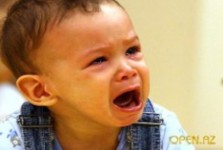 Наказание – сильно действующий метод воспитания, но его надо применять осторожно, с учетом многих обстоятельств: это и мотивы поступков детей, и возрастные особенности.·         Не спешите с выводами, не унижайте ребенка, не кричите на него, не оттачивайте на детях свое остроумие.·         Наказание должно быть педагогически оправданным.·         Физические наказания недопустимы.В статье 18 (п. 1) «Закона об образовании» указано, что родители являются первыми педагогами. Которые обязаны заложить основы физического, нравственного и интеллектуального развития ребенка в раннем и дошкольном возрасте. Способы воспитания должны исключать пренебрежительное, жестокое, грубое, унижающее человеческое достоинство обращение, оскорбление или эксплуатацию.К педагогически оправданным наказаниям относятся:- замечание, но сделанное так, чтобы оно дошло до сознания ребенка,- выговор – серьезно и строго поговорить о недопустимости недостойного поведения- лишение ребенка чего-то приятного, без чего можно обойтись: просмотр телепередач, лакомств и др., но важно, чтобы он знал, за что наказан.- Недопустимо наказание ребенка трудом, поскольку труд должен быть радостью- Иногда можно использовать наказание как метод «естественных последствий»: насорил – убери за собой. Кроме того, очень полезно дать понять ребенку, что он сам страдает из-за своего непослушания. Например, опоздали на автобус, и теперь его придется долго ждать или идти пешком, или же вовремя не захотел убрать игрушки – меньше времени осталось на занятие любимым делом.- Осторожно используйте насмешки, поскольку они могут вызвать потерю родительского доверия.- Недопустимо злоупотреблять запретами, так как бесконечные запрещения вызывают у ребенка стремление противодействовать им. Взрослые должны четко определить, что ребенку можно, а что нельзя, мотивировать это.